ANEXO Nº 1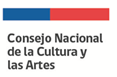 MEDIO PREFERENTE PARA LA NOTIFICACIÓNIndicar correo de contacto según orden prioritario indicado en tabla adjunta.  (En caso que nada indique, se entenderá que optan por notificación por carta certificada)INDICAR ESTADO DE TRAMITACIÓN DEL  PROYECTO(Ingreso DOM, Permiso de edificación u Obra, Ingreso Seremi MINVU o Autorización CMN cuando proceda, etc.)ANEXO N° 1ANEXO N° 1ANEXO N° 1ANEXO N° 1ANEXO N° 1ANEXO N° 1Ficha Tipo de Postulación al
Fondo del Patrimonio
Versión – 2016Ficha Tipo de Postulación al
Fondo del Patrimonio
Versión – 2016Ficha Tipo de Postulación al
Fondo del Patrimonio
Versión – 2016Ficha Tipo de Postulación al
Fondo del Patrimonio
Versión – 2016Ficha Tipo de Postulación al
Fondo del Patrimonio
Versión – 2016Ficha Tipo de Postulación al
Fondo del Patrimonio
Versión – 2016Ficha Tipo de Postulación al
Fondo del Patrimonio
Versión – 2016Ficha Tipo de Postulación al
Fondo del Patrimonio
Versión – 2016Ficha Tipo de Postulación al
Fondo del Patrimonio
Versión – 2016Ficha Tipo de Postulación al
Fondo del Patrimonio
Versión – 2016Ficha Tipo de Postulación al
Fondo del Patrimonio
Versión – 2016Ficha Tipo de Postulación al
Fondo del Patrimonio
Versión – 2016Ficha Tipo de Postulación al
Fondo del Patrimonio
Versión – 2016Ficha Tipo de Postulación al
Fondo del Patrimonio
Versión – 2016Ficha Tipo de Postulación al
Fondo del Patrimonio
Versión – 2016Ficha Tipo de Postulación al
Fondo del Patrimonio
Versión – 2016Ficha Tipo de Postulación al
Fondo del Patrimonio
Versión – 2016Ficha Tipo de Postulación al
Fondo del Patrimonio
Versión – 2016ANTECEDENTES GENERALESANTECEDENTES GENERALESANTECEDENTES GENERALESANTECEDENTES GENERALESANTECEDENTES GENERALESANTECEDENTES GENERALESANTECEDENTES GENERALESANTECEDENTES GENERALESANTECEDENTES GENERALESANTECEDENTES GENERALESTITULO DEL
PROYECTO:TITULO DEL
PROYECTO:TITULO DEL
PROYECTO:TITULO DEL
PROYECTO:TITULO DEL
PROYECTO:TITULO DEL
PROYECTO:IDENTIFICACIÓN DEL INMUEBLE A INTERVENIR:IDENTIFICACIÓN DEL INMUEBLE A INTERVENIR:IDENTIFICACIÓN DEL INMUEBLE A INTERVENIR:IDENTIFICACIÓN DEL INMUEBLE A INTERVENIR:IDENTIFICACIÓN DEL INMUEBLE A INTERVENIR:IDENTIFICACIÓN DEL INMUEBLE A INTERVENIR:NOMBRE DEL INMUEBLE
(SI TIENE):NOMBRE DEL INMUEBLE
(SI TIENE):NOMBRE DEL INMUEBLE
(SI TIENE):NOMBRE DEL INMUEBLE
(SI TIENE):NOMBRE DEL INMUEBLE
(SI TIENE):NOMBRE DEL INMUEBLE
(SI TIENE):NOMBRE DEL INMUEBLE
(SI TIENE):NOMBRE DEL INMUEBLE
(SI TIENE):PROPIETARIO:PROPIETARIO:PROPIETARIO:PROPIETARIO:DIRECCION INMUEBLE:DIRECCION INMUEBLE:DIRECCION INMUEBLE:DIRECCION INMUEBLE:COMUNA INMUEBLE:COMUNA INMUEBLE:COMUNA INMUEBLE:COMUNA INMUEBLE:REGION INMUBLE:REGION INMUBLE:REGION INMUBLE:REGION INMUBLE:ROL DE AVALÚO S.I.I.ROL DE AVALÚO S.I.I.ROL DE AVALÚO S.I.I.ROL DE AVALÚO S.I.I.*SALVO QUE SEA BIEN NACIONAL DE USO PUBLICO*SALVO QUE SEA BIEN NACIONAL DE USO PUBLICO*SALVO QUE SEA BIEN NACIONAL DE USO PUBLICO*SALVO QUE SEA BIEN NACIONAL DE USO PUBLICO*SALVO QUE SEA BIEN NACIONAL DE USO PUBLICO*SALVO QUE SEA BIEN NACIONAL DE USO PUBLICOINSCRITO A FOJASINSCRITO A FOJASINSCRITO A FOJASINSCRITO A FOJASN°N°AÑOAÑODEL CONSERVADOR DE BIENES RAICES DE: PROTECCIÓN LEY 17.288 DE MONUMENTOS NACIONALES,
Y/O A LA LEY GENERAL DE URBANISMO Y CONSTRUCCIONESPROTECCIÓN LEY 17.288 DE MONUMENTOS NACIONALES,
Y/O A LA LEY GENERAL DE URBANISMO Y CONSTRUCCIONESPROTECCIÓN LEY 17.288 DE MONUMENTOS NACIONALES,
Y/O A LA LEY GENERAL DE URBANISMO Y CONSTRUCCIONESPROTECCIÓN LEY 17.288 DE MONUMENTOS NACIONALES,
Y/O A LA LEY GENERAL DE URBANISMO Y CONSTRUCCIONESPROTECCIÓN LEY 17.288 DE MONUMENTOS NACIONALES,
Y/O A LA LEY GENERAL DE URBANISMO Y CONSTRUCCIONESPROTECCIÓN LEY 17.288 DE MONUMENTOS NACIONALES,
Y/O A LA LEY GENERAL DE URBANISMO Y CONSTRUCCIONESPROTECCIÓN LEY 17.288 DE MONUMENTOS NACIONALES,
Y/O A LA LEY GENERAL DE URBANISMO Y CONSTRUCCIONESPROTECCIÓN LEY 17.288 DE MONUMENTOS NACIONALES,
Y/O A LA LEY GENERAL DE URBANISMO Y CONSTRUCCIONESSISIPROTECCIÓN LEY 17.288 DE MONUMENTOS NACIONALES,
Y/O A LA LEY GENERAL DE URBANISMO Y CONSTRUCCIONESPROTECCIÓN LEY 17.288 DE MONUMENTOS NACIONALES,
Y/O A LA LEY GENERAL DE URBANISMO Y CONSTRUCCIONESPROTECCIÓN LEY 17.288 DE MONUMENTOS NACIONALES,
Y/O A LA LEY GENERAL DE URBANISMO Y CONSTRUCCIONESPROTECCIÓN LEY 17.288 DE MONUMENTOS NACIONALES,
Y/O A LA LEY GENERAL DE URBANISMO Y CONSTRUCCIONESPROTECCIÓN LEY 17.288 DE MONUMENTOS NACIONALES,
Y/O A LA LEY GENERAL DE URBANISMO Y CONSTRUCCIONESPROTECCIÓN LEY 17.288 DE MONUMENTOS NACIONALES,
Y/O A LA LEY GENERAL DE URBANISMO Y CONSTRUCCIONESPROTECCIÓN LEY 17.288 DE MONUMENTOS NACIONALES,
Y/O A LA LEY GENERAL DE URBANISMO Y CONSTRUCCIONESPROTECCIÓN LEY 17.288 DE MONUMENTOS NACIONALES,
Y/O A LA LEY GENERAL DE URBANISMO Y CONSTRUCCIONESNONOSEGÚN DECRETO N°SEGÚN DECRETO N°SEGÚN DECRETO N°SEGÚN DECRETO N°AÑOAÑOIDENTIFICACIÓN DE LA INSTITUCIÓN POSTULANTE :IDENTIFICACIÓN DE LA INSTITUCIÓN POSTULANTE :IDENTIFICACIÓN DE LA INSTITUCIÓN POSTULANTE :IDENTIFICACIÓN DE LA INSTITUCIÓN POSTULANTE :IDENTIFICACIÓN DE LA INSTITUCIÓN POSTULANTE :IDENTIFICACIÓN DE LA INSTITUCIÓN POSTULANTE :IDENTIFICACIÓN DE LA INSTITUCIÓN POSTULANTE :IDENTIFICACIÓN DE LA INSTITUCIÓN POSTULANTE :NOMBRENOMBRERUTRUTDIRECCIÓNDIRECCIÓNCOMUNACOMUNAEMAILEMAILREPRESENTANTE LEGALREPRESENTANTE LEGALREPRESENTANTE LEGALREPRESENTANTE LEGALRUT REPR. LEGALRUT REPR. LEGALRUT REPR. LEGALRUT REPR. LEGALIDENTIFICACIÓN DEL JEFE DE PROYECTO
(Responsable de la ejecución del proyecto y contraparte del CNCA): IDENTIFICACIÓN DEL JEFE DE PROYECTO
(Responsable de la ejecución del proyecto y contraparte del CNCA): IDENTIFICACIÓN DEL JEFE DE PROYECTO
(Responsable de la ejecución del proyecto y contraparte del CNCA): IDENTIFICACIÓN DEL JEFE DE PROYECTO
(Responsable de la ejecución del proyecto y contraparte del CNCA): IDENTIFICACIÓN DEL JEFE DE PROYECTO
(Responsable de la ejecución del proyecto y contraparte del CNCA): IDENTIFICACIÓN DEL JEFE DE PROYECTO
(Responsable de la ejecución del proyecto y contraparte del CNCA): IDENTIFICACIÓN DEL JEFE DE PROYECTO
(Responsable de la ejecución del proyecto y contraparte del CNCA): IDENTIFICACIÓN DEL JEFE DE PROYECTO
(Responsable de la ejecución del proyecto y contraparte del CNCA): IDENTIFICACIÓN DEL JEFE DE PROYECTO
(Responsable de la ejecución del proyecto y contraparte del CNCA): IDENTIFICACIÓN DEL JEFE DE PROYECTO
(Responsable de la ejecución del proyecto y contraparte del CNCA): IDENTIFICACIÓN DEL JEFE DE PROYECTO
(Responsable de la ejecución del proyecto y contraparte del CNCA): IDENTIFICACIÓN DEL JEFE DE PROYECTO
(Responsable de la ejecución del proyecto y contraparte del CNCA): IDENTIFICACIÓN DEL JEFE DE PROYECTO
(Responsable de la ejecución del proyecto y contraparte del CNCA): IDENTIFICACIÓN DEL JEFE DE PROYECTO
(Responsable de la ejecución del proyecto y contraparte del CNCA): IDENTIFICACIÓN DEL JEFE DE PROYECTO
(Responsable de la ejecución del proyecto y contraparte del CNCA): IDENTIFICACIÓN DEL JEFE DE PROYECTO
(Responsable de la ejecución del proyecto y contraparte del CNCA): IDENTIFICACIÓN DEL JEFE DE PROYECTO
(Responsable de la ejecución del proyecto y contraparte del CNCA): IDENTIFICACIÓN DEL JEFE DE PROYECTO
(Responsable de la ejecución del proyecto y contraparte del CNCA): IDENTIFICACIÓN DEL JEFE DE PROYECTO
(Responsable de la ejecución del proyecto y contraparte del CNCA): IDENTIFICACIÓN DEL JEFE DE PROYECTO
(Responsable de la ejecución del proyecto y contraparte del CNCA): IDENTIFICACIÓN DEL JEFE DE PROYECTO
(Responsable de la ejecución del proyecto y contraparte del CNCA): IDENTIFICACIÓN DEL JEFE DE PROYECTO
(Responsable de la ejecución del proyecto y contraparte del CNCA): IDENTIFICACIÓN DEL JEFE DE PROYECTO
(Responsable de la ejecución del proyecto y contraparte del CNCA): IDENTIFICACIÓN DEL JEFE DE PROYECTO
(Responsable de la ejecución del proyecto y contraparte del CNCA): NOMBRENOMBRENOMBREPROFESION/ACTPROFESION/ACTPROFESION/ACTTELEFONOTELEFONOTELEFONODIRECCIONDIRECCIONDIRECCIONCOMUNACOMUNACOMUNAEMAILEMAILEMAILDETALLE DEL FINANCIAMIENTO LINEA 1 (Para Línea 1 de Focalización según lo indicado en numeral VII de las Bases):DETALLE DEL FINANCIAMIENTO LINEA 1 (Para Línea 1 de Focalización según lo indicado en numeral VII de las Bases):DETALLE DEL FINANCIAMIENTO LINEA 1 (Para Línea 1 de Focalización según lo indicado en numeral VII de las Bases):DETALLE DEL FINANCIAMIENTO LINEA 1 (Para Línea 1 de Focalización según lo indicado en numeral VII de las Bases):DETALLE DEL FINANCIAMIENTO LINEA 1 (Para Línea 1 de Focalización según lo indicado en numeral VII de las Bases):PRESUPUESTO TOTAL DEL PROYECTO ($)PRESUPUESTO TOTAL DEL PROYECTO ($)PRESUPUESTO TOTAL DEL PROYECTO ($)PRESUPUESTO TOTAL DEL PROYECTO ($)PRESUPUESTO TOTAL DEL PROYECTO ($)MONTO SOLICITADO AL CNCA ($)MONTO SOLICITADO AL CNCA ($)MONTO SOLICITADO AL CNCA ($)MONTO SOLICITADO AL CNCA ($)MONTO SOLICITADO AL CNCA ($)*APORTES PROPIOS Y/O DE TERCEROS ($)APORTES PROPIOS Y/O DE TERCEROS ($)APORTES PROPIOS Y/O DE TERCEROS ($)APORTES PROPIOS Y/O DE TERCEROS ($)APORTES PROPIOS Y/O DE TERCEROS ($)***Hasta el 90% del presupuesto con un máximo de $120.000.000Hasta el 90% del presupuesto con un máximo de $120.000.000Hasta el 90% del presupuesto con un máximo de $120.000.000Hasta el 90% del presupuesto con un máximo de $120.000.000Hasta el 90% del presupuesto con un máximo de $120.000.000Hasta el 90% del presupuesto con un máximo de $120.000.000Hasta el 90% del presupuesto con un máximo de $120.000.000Hasta el 90% del presupuesto con un máximo de $120.000.000Hasta el 90% del presupuesto con un máximo de $120.000.000Hasta el 90% del presupuesto con un máximo de $120.000.000**Diferencia entre el presupuesto total del proyecto y el monto solicitado al CNCADiferencia entre el presupuesto total del proyecto y el monto solicitado al CNCADiferencia entre el presupuesto total del proyecto y el monto solicitado al CNCADiferencia entre el presupuesto total del proyecto y el monto solicitado al CNCADiferencia entre el presupuesto total del proyecto y el monto solicitado al CNCADiferencia entre el presupuesto total del proyecto y el monto solicitado al CNCADiferencia entre el presupuesto total del proyecto y el monto solicitado al CNCADiferencia entre el presupuesto total del proyecto y el monto solicitado al CNCADiferencia entre el presupuesto total del proyecto y el monto solicitado al CNCADiferencia entre el presupuesto total del proyecto y el monto solicitado al CNCADETALLE DEL FINANCIAMIENTO LINEA 2(Para Línea 2 de Focalización según lo indicado en punto VII de las Bases):DETALLE DEL FINANCIAMIENTO LINEA 2(Para Línea 2 de Focalización según lo indicado en punto VII de las Bases):DETALLE DEL FINANCIAMIENTO LINEA 2(Para Línea 2 de Focalización según lo indicado en punto VII de las Bases):DETALLE DEL FINANCIAMIENTO LINEA 2(Para Línea 2 de Focalización según lo indicado en punto VII de las Bases):DETALLE DEL FINANCIAMIENTO LINEA 2(Para Línea 2 de Focalización según lo indicado en punto VII de las Bases):PRESUPUESTO TOTAL DEL PROYECTO ($)PRESUPUESTO TOTAL DEL PROYECTO ($)PRESUPUESTO TOTAL DEL PROYECTO ($)PRESUPUESTO TOTAL DEL PROYECTO ($)PRESUPUESTO TOTAL DEL PROYECTO ($)MONTO SOLICITADO AL CNCA ($)MONTO SOLICITADO AL CNCA ($)MONTO SOLICITADO AL CNCA ($)MONTO SOLICITADO AL CNCA ($)MONTO SOLICITADO AL CNCA ($)*APORTES PROPIOS Y/O DE TERCEROS ($)APORTES PROPIOS Y/O DE TERCEROS ($)APORTES PROPIOS Y/O DE TERCEROS ($)APORTES PROPIOS Y/O DE TERCEROS ($)APORTES PROPIOS Y/O DE TERCEROS ($)***Hasta el 70% del presupuesto con un máximo de $180.000.000Hasta el 70% del presupuesto con un máximo de $180.000.000Hasta el 70% del presupuesto con un máximo de $180.000.000Hasta el 70% del presupuesto con un máximo de $180.000.000Hasta el 70% del presupuesto con un máximo de $180.000.000Hasta el 70% del presupuesto con un máximo de $180.000.000Hasta el 70% del presupuesto con un máximo de $180.000.000Hasta el 70% del presupuesto con un máximo de $180.000.000Hasta el 70% del presupuesto con un máximo de $180.000.000Hasta el 70% del presupuesto con un máximo de $180.000.000**Diferencia entre el presupuesto total del proyecto y el monto solicitado al CNCADiferencia entre el presupuesto total del proyecto y el monto solicitado al CNCADiferencia entre el presupuesto total del proyecto y el monto solicitado al CNCADiferencia entre el presupuesto total del proyecto y el monto solicitado al CNCADiferencia entre el presupuesto total del proyecto y el monto solicitado al CNCADiferencia entre el presupuesto total del proyecto y el monto solicitado al CNCADiferencia entre el presupuesto total del proyecto y el monto solicitado al CNCADiferencia entre el presupuesto total del proyecto y el monto solicitado al CNCADiferencia entre el presupuesto total del proyecto y el monto solicitado al CNCADiferencia entre el presupuesto total del proyecto y el monto solicitado al CNCADETALLE DEL FINANCIAMIENTO LINEA 3 (Para Línea 3 de Focalización según lo indicado en puntos VII de las Bases):DETALLE DEL FINANCIAMIENTO LINEA 3 (Para Línea 3 de Focalización según lo indicado en puntos VII de las Bases):DETALLE DEL FINANCIAMIENTO LINEA 3 (Para Línea 3 de Focalización según lo indicado en puntos VII de las Bases):DETALLE DEL FINANCIAMIENTO LINEA 3 (Para Línea 3 de Focalización según lo indicado en puntos VII de las Bases):DETALLE DEL FINANCIAMIENTO LINEA 3 (Para Línea 3 de Focalización según lo indicado en puntos VII de las Bases):PRESUPUESTO TOTAL DEL PROYECTO ($)PRESUPUESTO TOTAL DEL PROYECTO ($)PRESUPUESTO TOTAL DEL PROYECTO ($)PRESUPUESTO TOTAL DEL PROYECTO ($)PRESUPUESTO TOTAL DEL PROYECTO ($)MONTO SOLICITADO AL CNCA ($)MONTO SOLICITADO AL CNCA ($)MONTO SOLICITADO AL CNCA ($)MONTO SOLICITADO AL CNCA ($)MONTO SOLICITADO AL CNCA ($)*APORTES PROPIOS Y/O DE TERCEROS ($)APORTES PROPIOS Y/O DE TERCEROS ($)APORTES PROPIOS Y/O DE TERCEROS ($)APORTES PROPIOS Y/O DE TERCEROS ($)APORTES PROPIOS Y/O DE TERCEROS ($)***Hasta el 40% del presupuesto con un máximo de $150.000.000Hasta el 40% del presupuesto con un máximo de $150.000.000Hasta el 40% del presupuesto con un máximo de $150.000.000Hasta el 40% del presupuesto con un máximo de $150.000.000Hasta el 40% del presupuesto con un máximo de $150.000.000Hasta el 40% del presupuesto con un máximo de $150.000.000Hasta el 40% del presupuesto con un máximo de $150.000.000Hasta el 40% del presupuesto con un máximo de $150.000.000Hasta el 40% del presupuesto con un máximo de $150.000.000Hasta el 40% del presupuesto con un máximo de $150.000.000**Diferencia entre el presupuesto total del proyecto y el monto solicitado al CNCADiferencia entre el presupuesto total del proyecto y el monto solicitado al CNCADiferencia entre el presupuesto total del proyecto y el monto solicitado al CNCADiferencia entre el presupuesto total del proyecto y el monto solicitado al CNCADiferencia entre el presupuesto total del proyecto y el monto solicitado al CNCADiferencia entre el presupuesto total del proyecto y el monto solicitado al CNCADiferencia entre el presupuesto total del proyecto y el monto solicitado al CNCADiferencia entre el presupuesto total del proyecto y el monto solicitado al CNCADiferencia entre el presupuesto total del proyecto y el monto solicitado al CNCADiferencia entre el presupuesto total del proyecto y el monto solicitado al CNCAPRIORIDADNOMBRECORREO DE CONTACTO12